                       Gmina Tczów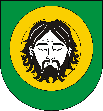                          26-706 Tczów, NIP: 811-17-14-505	Załącznik nr 2 do – nr postępowania  GPR.271.1.7.2020     …………………………(nazwa i adres Wykonawcy)FORMULARZ OFERTOWY1.Po zapoznaniu się z warunkami zawartymi w zapytaniu ofertowym wraz 
z załącznikiem oświadczam, że akceptuję je bez zastrzeżeń. 2. Oferujemy wykonanie usługi za niżej wymienioną kwotę:netto ................................. zł, podatek VAT ……%     ................... zł
brutto ................................ zł (słownie: ........................................................)W tym:1) Wykonanie przeglądu rocznego stanu technicznego dróg gminnych wraz z fotorelacją: cena brutto: …………………………………..2) Wykonanie przeglądu rocznego obiektu mostowego: cena brutto: ……………………3. Termin realizacji zamówienia: od dnia po podpisaniu umowy do 31.08.2020 r.4. Warunki płatności  - przelew 14 dni od dnia dostarczenia rachunku lub faktury  wraz z protokołem odbioru Zamawiającemu.5. W cenie oferty zostały uwzględnione wszystkie koszty wykonania zamówienia. Niedoszacowanie, pominięcie oraz brak rozpoznania zakresu przedmiotu umowy nie może być podstawą do żądania zmiany zaoferowanej ceny.6. Uważamy się za związanych z niniejszą ofertą.7. Zgadzamy się przestrzegać niniejszej oferty przez okres 30 dni od daty jej złożenia,                            a w przypadku wybrania oferty przez cały czas trwania umowy. Pozostanie ona dla nas wiążąca i może zostać przyjęta w dowolnym czasie przed upływem tego okresu.                                                                          Podpisano:  .........................................					……..……………………......................................................(miejscowość i data)                                                            (pieczęć i podpis upełnomocnionego przedstawiciela Wykonawcy)